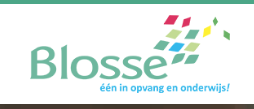 Medezeggenschapsraad De Brug, AkerslootDatum: 16 maart 2023Aanwezig: Mark (voorzitter), Anne-Roos, Maranka, Janet, José en MaaikeAfwezig: Joka (Secretaris) Gast: Renze  Stichting Blosse (toelichting op begroting en formatieplan)Toelichting begroting en formatieplan 2023 -2024Renze is aanwezig vanuit Stichting Blosse om een toelichting te geven op de (meerjaren) begroting. Aanleiding voor deze toelichting is o.a., naar inzicht van de MR, de niet kloppende begroting en de daar uitvloeiende opgelegde krimp op formatie en bezetting.Renze geeft kort uitleg dat dit jaar is gekozen voor een ander en meer professioneel proces van het opstellen van de begroting. Op deze manier kan Blosse beter de begroting monitoren en sturing geven wanneer de begroting overschreden gaat worden. Hiervoor komt ook een Dashboard beschikbaar om naast de uitgaven ook de resultaten te monitoren.
De CvB beoogt met deze ontwikkeling meer eigenaarschap en verantwoordelijkheid vanuit de scholen. Renze geeft daarbij wel aan dat voor de begroting 2023-2024 het proces te laat op gang is gekomen waardoor de begroting mogelijk anders uitpakt dan in 1e instantie gedacht. 

De beschikking over geld door de scholen is hiermee beperkt en de reserves, door De Brug in de afgelopen jaren gespaard, zijn nu opgenomen in het totale budget van stichting Blosse. Vanuit de begroting zoals deze nu is opgesteld, worden twee knelpunten zichtbaar:
1) De reserves van De Brug zijn altijd ingezet om kwaliteit op onderwijs te leveren aan de jeugd van Akersloot. Deze reserves zijn nu niet meer beschikbaar voor De Brug om in te zetten daar waar nodig. Hiermee raakt de school gevoelsmatig een stukje autonomie kwijt om zelf te beslissen wat nodig is en waar in te kopen.2) Het CvB legt een krimp op van 2,2 fte in het schooljaar 2023-2024. Dit is gelet op de huidige perikelen in een aantal klassen zeer onwenselijk.

Conclusie, de meerjarenbegroting klopt niet met de huidige situatie en dient aangepast te worden. Uitgangspunt voor een juiste begroting moet zijn wat de prognose t.a.v. verzuim en personeel verloop en wat is de opgave (wat is het doel en waar zetten we op in?). 

Actie: Anne-Roos gaat een brief opstellen naar de CvB over de onwenselijke afwijkingen op de begroting. Het meerjarenplan dient aangepast te worden.Renze wordt bedankt voor zijn toelichting en verlaat de vergadering.Opening
Mark opent de vergadering en heet iedereen welkom.
Voorafgaand aan de vergadering heeft een klikgesprek plaatsgevonden met Anne-Roos voor de functie van directeur op basisschool De Brug. Het was een goed gesprek en Anne-Roos heeft uitgesproken zich graag volledig te willen inzetten als directeur van De Brug. Anne-Roos komt m.i.v. 1 mei 2023 fulltime naar De Brug (5 dagen). 
De aanstelling wordt voorgelegd aan de Raad van Bestuur en geformaliseerd.De notulen van 2 februari 2023 worden na een paar tekstuele aanpassingen goedgekeurd.

Mededelingen:
De notulen van voorgaande vergaderingen zijn nergens terug te lezen op de website van De Brug of van Blosse. Dit is wel vereist.

Actie: 
Anne-Roos gaat dit met Ellen bespreken dat vanaf heden de goedgekeurde notulen op de website worden geplaatst incl. de notulen van eerdere vergaderingen.

Schoonmaak:
In het overleg van 2 februari 2023 is ter sprake gekomen dat het schoonmaken van school te wensen liet. De school was aan het vervuilen. Hier is meerdere keren melding van gemaakt bij Huisvesting van Blosse en CSU is hier ook meerdere keren op aangesproken.
De laatste keer zijn er foto’s gemaakt van het schoonmaakwerk en gedeeld met CSU en de afdeling Huisvesting. Nu is er eindelijk erkend dat het schoonmaken niet in orde was. Excuses zijn gemaakt en de schoonmaakster is beter geïnstrueerd ‘wat te doen’.Op dit moment gaat het beter.
Ontwikkelingen Omnisport-park (vervolg)
Op dit moment is de Gemeente Castricum bezig met onderzoek naar de realisatie en haalbaarheid van het sportpark. Hiervoor is Walter vd Klugt vanuit de Gemeente bezig met een selectie van bedrijven om dit onderzoek uit te voeren. 21 juli 2023 moet dit plan opgeleverd zijn.
Het is van belang dat De Brug betrokken wordt in deze fase van het project en dat er ook gehoor wordt gegeven aan de wensen van De Brug.
De Brug dan wel de CvB is een stakeholder die gehoord moet worden bij deze realiseerplannen.
Wat betekent dit concreet voor De Brug als sporthal De Lelie niet meer beschikbaar is voor de gymlessen? Bij het ontwerp van De Brug is geen aula opgenomen omdat De Brug gebruik kan maken van de faciliteiten van de sporthal en de Bibliotheek. Echter is dit destijds niet op papier gezet. Als deze voorzieningen wegvallen, zullen de gymlessen op een externe locatie gehouden moeten worden. Dit heeft o.a. gevolgen voor (extra) reistijd en een vraagstuk op veiligheid in het verkeer. 

Actie: 
Mark zoekt contact met het bedrijf wat is ingehuurd voor de realisatieplannen en Anne-Roos zoekt contact met de CvB om hier ook actief contact te zoeken en te participeren.Vakantierooster:
Het vakantierooster staat in concept klaar. Het schooljaar 2023-2024 heeft 3 extra studiedagen i.v.m. Schrikkeljaar en Hemelvaartsdag valt in 2024 in de meivakantie.
Voorstel is om één studiedag flexibel in te laten zetten door ouders op een voor hen gewenst moment. Er vindt nog overleg plaats met de Rembrandtschool i.v.m. de OC en BSO
Voor 1 mei 2023 moet hier een besluit over genomen zijn.Schoolformatieplan 
Anne-Roos deelt nog het huidige formatieoverzicht met de MR en dit onderwerp wordt doorgeschoven naar de volgende vergadering op 25 mei 2023. 
E.e.a. hangt samen met de begroting en de opgave voor het moeten terugbrengen van de formatie en de bezetting. Zie ook punt 1.

Actie: Anne-Roos deelt het formatieoverzicht met de leden van de MRVerslag GMR:Het verslag is ter kennisname gedeeld. Er hebben inmiddels verkiezingen plaatsgevonden voor een nieuwe geleding. 

Rondvraag:
Maranka vraagt naar de mogelijkheden om Mariska en Martin (voormalig MR-leden) te bedanken voor hun inzet. Deze werd in de afgelopen jaren zeer gewaardeerd. 

Actie: Anne-Roos pakt dit op.
Sluiting:
Mark sluit de vergadering om 21.15 uur

De volgende vergadering is op donderdag 25 mei 2023 19.00 op school.